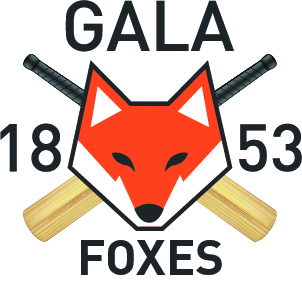 Gala Cricket Club Foxes 
	Junior Cricket Membership Application Form 2023Why Join?For You:Competitive games, trainings and development opportunities during the summer with qualified coaches Being part of a family club that aims provides positive cricket experiences for all its members.For the Club:We have a five year club strategy and one of its aims is to increase our junior membership as part of our long term developmentThe club will aim to develop more coaches and volunteers and provide a more positive impact in our community.What is the cost?Junior Membership for under 16s is £20 if paid by 31 May 2023, or £25 if paid after 31  May. When does it take place?All Gala Cricket Club’s junior cricket training is on Tuesday evenings from 6.30pm to 8pm at Meigle Park, Galashiels, TD1 1NE.We also have games which usually take place on Wednesdays and Fridays.All members should bring a water bottle, wear suitable shoes and clothing for running around in, and any personal cricket equipment they would like to use (equipment is provided by the club if needed).How to join?Simply complete the forms on the next pages and return with your membership fee (details on next page).The form is also available at www.galacricketclub.co.uk. 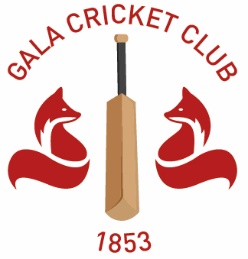 Gala Cricket Club2023 membership formMembership category (please tick all which apply)0$4 /$@=# 0$ /$@= 09%< /$@= &'%>(4 /$@= $ /$@=% 0 /$@=% -+>#  /$@=#         Senior player membership - £50 (or £60 if paid after 31 May 2023)           Student/under 18 membership - £25 (or £30 if paid after 31 May 2023)          Junior player membership - £20 (or £25 if paid after 31 May 2023) please use junior registration form            Social membership - £10  Please complete this form, and make sure you ‘save as’. Then return to Gala CC Membership Secretary Lorna Blake via:Email: Lorna.Blake4@outlook.comPost: 8 Bemersyde Crescent, Selkirk, TD7 4DHHow to payOnlinePlease pay your membership fee directly, or via bank transfer with your name in the reference to:Account Name: Galashiels Cricket ClubSort Code: 83-20-19Account Number: 00160060In personAlternatively, please provide a cheque or cash to the membership secretary with your printed membership form.Gala CC would like to keep you up to date on all its activities. Please tick this box if you wish to be kept up to date More information on Gala CC is available at www.galacricketclub.co.uk or via our social media channels. Many thanks for your support.Additional Junior Registration FormMedical Consent FormThe following information and consent is requested to ensure the health and well-being of all children participating in Gala Cricket Club’s activities. The information contained in this form is confidential and will only be used to safeguard and promote the child’s health and well-being should the need arise.Name of child: _____________________________________________________________________Date of Birth:_______________________________________________________________________Name of GP and GP Surgery:_______________________________________________________________________Please provide details of any pre-existing medical conditions that may affect the child’s participation in the activity/event programme: __________________________________________________________________________________Details of medication or treatment required: __________________________________________________________________________________Details of any existing injuries (include when injury occurred and treatment received): __________________________________________________________________________________Details of any allergies, including allergies to medication: __________________________________________________________________________________Parent/Guardian/Legal CarerI, __________________________________ (name of parent/guardian/legal carer) consent to ___________________________________ (name of child/vulnerable adult) receiving medical treatment, including anaesthetic, which the medical authorities present consider necessary.I undertake to inform Gala Cricket Club should any of the information contained in this form change.Photograph ConsentI …………………………………… (do/do not) allow Gala Cricket Club to take photographs of my child and use them for promotional purposes. (e.g. social media, club newsletters). (Please delete as appropriate)Child’s name: …………………………………………Signed: …………………………………….Date: _ _ /_ _ /_ _Collection At the completion of all training sessions, my child will (return home on their own/be collected from the cricket club) and if there is any change to this I will inform the club’s Child Protection Officer immediately. (Please delete as appropriate)Childs name: ……………………………..Signed: ……………………………..Date: _ _ / _ _ / _ _ Can I help?The club is run by many volunteers who provide varying amounts of time to help run the club. We understand the time commitments of parents and guardians, but if you were able to spare an hour or two to help us it would be appreciated Ways you can support the club include:If you could help with any of the above, please comment or tick the boxes above.You can also email galacricketclub@gmail.com. A Facebook private group entitled ‘Gala CC Junior Parents and Coaches 2023’ which parents/guardians of junior players can join will provide updates during season on training and games.Please tick box to confirm you would be happy to be added to both Full namePostal addressPost CodePhone number(s)Email addressFirst NameSurname Mobile Telephone NumberDate of BirthSchool & YearEmergency Contact Name andRelationship to you e.g. motherEmergency Contact PhoneNumber2nd Emergency Contact PhoneNumberHelp support coaches at training sessionsDriving club minibus to festivals and gamesHelping at eventOther (any skills or experience you would be willing to provide the club)